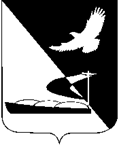 ФИНАНСОВОЕ УПРАВЛЕНИЕАДМИНИСТРАЦИИ  МУНИЦИПАЛЬНОГО  ОБРАЗОВАНИЯ «АХТУБИНСКИЙ РАЙОН»ПРИКАЗ«11» января  2017г.	                                                           	№ 4-СОб   утверждении  Стандартов осуществления     внутреннего муниципального финансового контроляВ соответствии с пунктом 3 статьи 269.2 Бюджетного кодекса Российской Федерации ПРИКАЗЫВАЮ:1. Утвердить   прилагаемые    Стандарты   осуществления  внутреннегомуниципального финансового контроля.2. Разместить настоящий приказ на официальном сайте администрации МО «Ахтубинский район» в разделе «Экономика», подразделе «Финансы», подразделе «Документы», подразделе «Приказы финансового управления».3. Настоящий приказ вступает в силу со дня его подписания и распространяется на правоотношения, возникшие с 01января 2017 года.Заместитель главы администрации по финансовым и экономическим вопросам –начальник финансового управления                                             Н.Г. КожухинаУТВЕРЖДЕНЫ                                                             приказом финансового управления администрации МО «Ахтубинский район» от  «11» января 2017 г.   № 4-ССТАНДАРТЫ ОСУЩЕСТВЛЕНИЯ ВНУТРЕННЕГОМУНИЦИПАЛЬНОГО ФИНАНСОВОГО КОНТРОЛЯI. Основные положения1. Настоящие Стандарты осуществления внутреннего муниципального финансового контроля (далее - Стандарты) разработаны во исполнение пункта 3 статьи 269.2 Бюджетного кодекса Российской Федерации.2. Внутренний муниципальный финансовый контроль на территории муниципального образования «Ахтубинский район» осуществляется финансовым управлением администрации МО «Ахтубинский район» (далее - орган внутреннего муниципального финансового контроля).3. Стандарты определяют основные принципы и единые требования к осуществлению органом внутреннего муниципального финансового контроля полномочий по:- внутреннему муниципальному финансовому контролю в сфере бюджетных правоотношений;- внутреннему муниципальному финансовому контролю в сфере закупок товаров, работ, услуг для обеспечения нужд МО «Ахтубинский район», предусмотренный частью 8 статьи 99 Федерального закона от 05.04.2013 № 44-ФЗ «О контрактной системе в сфере закупок товаров, работ, услуг для обеспечения государственных и муниципальных нужд» (далее - Федеральный закон о контрактной системе).4. Целью стандартов является определение основных унифицированных требований к правилам и процедурам осуществления внутреннего муниципального финансового контроля (далее - контроля), согласно которым оценивается качество, эффективность и результативность контроля, а также обеспечение целостности, взаимосвязи, последовательности и объективности контроля, осуществляемого органом внутреннего муниципального финансового контроля в соответствии с его полномочиями.II. Общие стандартыСтандарт № 1. Законность деятельности органа внутреннего муниципального финансового контроля1. Законность деятельности органа внутреннего муниципального финансового контроля означает, что должностные лица органа внутреннего муниципального финансового контроля при осуществлении контроля обязаны осуществлять свои должностные обязанности в точном соответствии с законодательством Российской Федерации, а также проверять соблюдение объектами контроля законодательства Российской Федерации, применяемого ими в процессе осуществления финансово-хозяйственной деятельности.2. Стандарт «Законность деятельности органа внутреннего муниципального финансового контроля» определяет требования к организации деятельности органа внутреннего государственного финансового контроля и его должностных лиц, обеспечивающие правомерность и эффективность контрольной деятельности.3. Должностные лица органа внутреннего государственного финансового контроля проявляют объективность, принципиальность и требовательность при осуществлении контрольной деятельности.4. Программа контрольного мероприятия (далее - программа) определяет конкретные вопросы проведения контрольного мероприятия, исходя из его темы, составляется и утверждается органом внутреннего муниципального финансового контроля.5. При проведении контрольного мероприятия должностные лица органа внутреннего муниципального финансового контроля в соответствии с его программой дают оценку соответствия деятельности объекта контроля бюджетному законодательству.6. Должностные лица органа внутреннего муниципального финансового контроля при организации контрольного мероприятия профессионально и тщательно подходят к определению перечня законов и других нормативных правовых актов, регламентирующих финансово-хозяйственную деятельность объекта контроля.Стандарт № 2. Независимость органа внутреннего муниципального финансового контроля1. Независимость органа внутреннего муниципального финансового контроля означает, что орган внутреннего муниципального финансового контроля независим в части осуществления контрольной деятельности, и предполагает недопущение вмешательства в деятельность органа внутреннего муниципального финансового контроля.Воздействие на орган внутреннего муниципального финансового контроля с целью изменения результатов контрольной деятельности не допускается.2. Стандарт «Независимость органа внутреннего муниципального финансового контроля» определяет требования к организации деятельности органа внутреннего муниципального финансового контроля, обеспечивающие беспристрастность, объективность и достоверность результатов контрольной деятельности.3. Орган внутреннего муниципального финансового контроля функционально независим.4. Орган внутреннего муниципального финансового контроля имеет установленный нормативным правовым актом правовой статус, обеспечивающий ему полный и свободный доступ в помещения и к документам, касающимся финансово-хозяйственной деятельности объекта контроля, а также гарантированное право на получение необходимой информации от объекта контроля и других организаций, обладающих информацией, касающейся финансово-хозяйственной деятельности объекта контроля.5. Должностные лица органа внутреннего муниципального финансового контроля сохраняют финансовую, личную и функциональную независимость от объектов контроля для свободного и объективного выполнения своих обязанностей.Должностные лица органа внутреннего муниципального финансового контроля соблюдают нормы этического поведения муниципальных гражданских служащих, не допускают взаимоотношений, которые могут повлиять на их независимость и объективность по политическим, психологическим, идеологическим причинам или на основе финансового и имущественного интереса.6. Не допускается участие в контрольном мероприятии должностных лиц органа внутреннего муниципального финансового контроля, работавших на объектах контроля в течение периода, подвергаемого контролю.7. При возникновении потребности в специальных знаниях и навыках в определенной сфере, органом внутреннего муниципального финансового контроля допускается привлечение специалистов иных организаций, органов муниципальной власти, обладающих такими знаниями и навыками (специалистов), а также экспертов.Стандарт № 3. Компетентность должностных лиц органа внутреннего муниципального финансового контроля1. Должностные лица органа внутреннего муниципального финансового контроля обладают профессиональными знаниями, умениями и навыками, необходимыми для осуществления контрольной деятельности.2. Стандарт «Компетентность должностных лиц органа внутреннего муниципального финансового контроля» определяет требования к организации деятельности органа внутреннего муниципального финансового контроля, обеспечивающие формирование должного профессионального уровня должностных лиц органа внутреннего муниципального финансового контроля для осуществления контрольной деятельности.3. Контроль осуществляется должностными лицами органа внутреннего муниципального финансового контроля, имеющими определенный уровень профессионального образования, необходимую теоретическую и практическую профессиональную подготовку, достаточный уровень знаний, умений и навыков по всем вопросам осуществляемой контрольной деятельности.4. Должностные лица органа внутреннего муниципального финансового контроля имеют право на профессиональную переподготовку и повышение квалификации.Стандарт № 4. Ответственность в контрольной деятельности1. Ответственность в контрольной деятельности органа внутреннего муниципального финансового контроля означает, что к нарушителям законодательства Российской Федерации о внутреннем муниципальном финансовом контроле применяются меры ответственности.2. Стандарт «Ответственность в контрольной деятельности» определяет требования к организации деятельности органа внутреннего муниципального финансового контроля и его должностных лиц, обеспечивающие применение мер ответственности к нарушителям законодательства Российской Федерации о внутреннем муниципального финансовом контроле.3. Ответственность за организацию и осуществление эффективного контроля в соответствии с законодательством Российской Федерации несут должностные лица органа внутреннего муниципального финансового контроля.4. Должностные лица органа внутреннего муниципального финансового контроля при осуществлении контрольной деятельности несут ответственность за неисполнение или ненадлежащее исполнение возложенных на них полномочий в соответствии с законодательством Российской Федерации.Стандарт № 5. Конфиденциальность деятельности органа внутреннего муниципального финансового контроля1. Орган внутреннего муниципального финансового контроля обеспечивает конфиденциальность, сохранность информации, полученной им при осуществлении контроля, и ограниченность доступа к ней.2. Стандарт «Конфиденциальность деятельности органа внутреннего муниципального финансового контроля» определяет требования к организации деятельности органа внутреннего муниципального финансового контроля и его должностных лиц, обеспечивающие сохранность и неразглашение информации, полученной при осуществлении контроля.3. Информация, получаемая органом внутреннего муниципального финансового контроля при осуществлении контрольной деятельности, используется органом внутреннего муниципального финансового контроля только для выполнения возложенных на него полномочий.4. Должностные лица органа внутреннего муниципального финансового контроля не вправе получать прямую или косвенную выгоду от информации, полученной при осуществлении контроля.5. Должностные лица органа внутреннего муниципального финансового контроля обязаны воздерживаться от публичных высказываний, суждений и оценок в отношении деятельности объектов контроля, их руководителей и иных должностных лиц, если это не входит в их должностные обязанности.Стандарт № 6. Гласность деятельности органа внутреннего муниципального финансового контроля1. Орган внутреннего муниципального финансового контроля осуществляет свою деятельность гласно, предоставляя обществу достоверную и объективную информацию о результатах своей деятельности, при условии сохранения государственной, коммерческой или иной охраняемой законом тайны.2. Стандарт «Гласность деятельности органа внутреннего муниципального финансового контроля» определяет требования к организации деятельности органа внутреннего муниципального финансового контроля, обеспечивающие реализацию демократических основ государства, повышение эффективности контрольной деятельности и предотвращение нарушений бюджетного законодательства.3. Основной формой обеспечения гласности деятельности органа внутреннего муниципального финансового контроля является предоставление информации о результатах проведенного контроля путем ее размещения на официальном сайте органа внутреннего муниципального финансового контроля в информационно-телекоммуникационной сети «Интернет».4. Гласность деятельности органа внутреннего муниципального финансового контроля реализуется при соблюдении принципов законности и объективности.III. Рабочие стандартыСтандарт № 7. Планирование контрольной деятельности органа внутреннего муниципального финансового контроля1. Контроль, осуществляемый органом внутреннего муниципального финансового контроля, надлежащим образом планируется для достижения целей контроля с наименьшими затратами ресурсов.2. Стандарт «Планирование контрольной деятельности органа внутреннего муниципального финансового контроля» (далее - планирование) определяет требования к организации деятельности органа внутреннего муниципального финансового контроля, обеспечивающие проведение планомерного, эффективного и экономичного контроля.3. Контрольная деятельность органа внутреннего муниципального финансового контроля в целом и каждое контрольное мероприятие планируются надлежащим образом для обеспечения правомерного, своевременного, обоснованного, качественного, результативного, эффективного осуществления контроля и достижения целей контроля.4. Планирование контрольной деятельности осуществляется в соответствии с планами контрольных мероприятий.5. План контрольных мероприятий на следующий год утверждается начальником финансового управления администрации МО «Ахтубинский район».6. В план контрольных мероприятий могут быть внесены изменения в течение года. В этом случае начальником финансового управления администрации МО «Ахтубинский район» утверждается уточненный план контрольных мероприятий.7. Периодичность проведения плановых контрольных мероприятий в отношении одного объекта контроля и одной темы контрольного мероприятия составляет не более 1 раза в год.8. Для каждого контрольного мероприятия органом внутреннего муниципального финансового контроля составляется и утверждается программа, в которой определяются конкретные вопросы проведения контрольного мероприятия, исходя из его темы.9. Составлению программы предшествует подготовительный период, в ходе которого анализируются нормативные правовые и иные акты, отчетные документы, акты предыдущих контрольных мероприятий, характеризующие и регламентирующие финансово-хозяйственную деятельность объекта контроля.Стандарт № 8. Доказательства в контрольной деятельности1. Доказательства, на основе которых формулируются выводы по результатам контроля, должны быть объективными, достоверными, допустимыми и достаточными.2. Стандарт «Доказательства в контрольной деятельности» (далее - доказательства) определяет требования к организации деятельности должностных лиц органа внутреннего муниципального финансового контроля, обеспечивающие сбор объективных и достоверных данных (информации), на основе которых могут быть сформулированы обоснованные выводы и обобщения по результатам контроля.3. Доказательствами являются информация, полученная и задокументированная должностными лицами органа внутреннего муниципального финансового контроля при проведении контрольных мероприятий, и результаты анализа указанной информации, на которых основывается их мнение. К доказательствам относятся, в частности, первичные документы и бухгалтерские записи, отчетные и статистические данные, результаты встречных проверок и процедур фактического контроля, произведенных в ходе осуществления контрольного мероприятия, заключения специалистов (экспертов), письменные разъяснения должностных лиц объектов контроля, а также материалы и документы, полученные из других достоверных источников.4. Должностные лица объектов контроля обязаны своевременно и в полном объеме представлять информацию, документы и материалы, необходимые для проведения контрольных мероприятий, по запросу должностных лиц органа внутреннего муниципального финансового контроля, осуществляющих деятельность по контролю, давать устные и письменные объяснения должностным лицам органа внутреннего муниципального финансового контроля.5. При наличии серьезных сомнений относительно правомерности хозяйственных операций должностные лица органа внутреннего муниципального финансового контроля должны получить достаточные надлежащие доказательства для устранения такого сомнения, в том числе письменные объяснения должностных лиц объекта контроля.6. Документы, предъявляемые должностными лицами объектов контроля должностным лицам органа внутреннего муниципального финансового контроля при проведении контрольного мероприятия, должны содержать достаточный объем информации, служащей доказательством достоверности и объективности выводов по результатам контрольного мероприятия.7. Доказательства должны соответствовать таким качественным характеристикам, как уместность в отношении цели контроля, объективность, полнота и достоверность.8. Сбор и обработка информации производятся тщательным образом в соответствии с утвержденной программой.9. Выводы по результатам контрольного мероприятия должны основываться на документальных и аналитических доказательствах, быть обоснованы, обеспечены надежными сведениями, фактическими материалами и подтверждениями.10. В процессе контрольных мероприятий, при возникновении потребности в специальных знаниях и навыках в определенной сфере, отрасли к участию в контрольном мероприятии привлекаются специалисты иных организаций, органов государственной власти, обладающие такими знаниями и навыками (специалисты), а также эксперты.11. По результатам контрольных мероприятий должностными лицами органа внутреннего муниципального финансового контроля, ответственными за проведение контрольного мероприятия, составляется и подписывается акт проверки (ревизии), заключение обследования.В акте проверки (ревизии), заключении обследования объективно излагаются выявленные нарушения бюджетного законодательства Российской Федерации, нормативных правовых актов, регулирующих бюджетные правоотношения, Федерального закона о контрактной системе, с приложением копий подтверждающих документов, с указанием, какие положения правовых актов нарушены.При наличии возражений (замечаний) по акту проверки (ревизии) орган внутреннего муниципального финансового контроля рассматривает их обоснованность и дает по ним письменный ответ.Стандарт № 9. Документирование в контрольной деятельности1. Орган внутреннего муниципального финансового контроля в установленной форме документирует доказательства и все аспекты проведенного контрольного мероприятия.Документы, материалы и информация, необходимые для проведения контрольных мероприятий, представляются в подлинниках или копиях, заверенных объектами контроля в установленном порядке.2. Стандарт «Документирование в контрольной деятельности» (далее - документирование) определяет требования к организации деятельности органа внутреннего государственного финансового контроля, обеспечивающие квалифицированную и своевременную подготовку, получение и оптимальную систематизацию документов по всем этапам контрольной деятельности.3. При документировании выявленных нарушений собираются все необходимые материалы, которые надлежащим образом систематизируются для последующего использования при подготовке итоговых документов, реализации материалов контрольных мероприятий и хранения.4. Должностные лица органа внутреннего муниципального финансового контроля самостоятельно определяют перечень и объем материалов и информации, необходимых для фиксирования выявленных нарушений, и несут ответственность в установленном порядке за их достоверность и полноту.5. Документирование осуществляется при планировании и проведении контрольных мероприятий, при осуществлении контроля выполненной должностным лицами органа внутреннего муниципального финансового контроля работы, реализации материалов контрольных мероприятий и подготовке отчетности по результатам проведенного контроля.6. Материалы по контрольным мероприятиям могут содержать следующие документы:- документы, отражающие процесс планирования, включая программы и любые изменения к ним;- акты проверки (ревизии), акты встречных проверок, заключения по результатам проведенных обследований, материалы произведенных контрольных действий при проверке сохранности и использования нефинансовых и финансовых активов, а также имущества, учитываемого на забалансовых счетах;- документы о выполнении отдельных контрольных действий и процедур с указанием исполнителей и времени их выполнения;- выдержки или копии необходимых документов, соглашений и протоколов;- письменные объяснения, полученные от должностных лиц объектов контроля;- копии документов о финансово-хозяйственной деятельности объектов контроля, подтверждающих выявленные нарушения;- обращения, направленные экспертам, третьим лицам, и полученные от них сведения;- документы по реализации материалов контрольных мероприятий.7. Документация по каждому контрольному мероприятию комплектуется и храниться в установленном порядке.Стандарт № 10. Санкции в контрольной деятельности1. Орган внутреннего муниципального финансового контроля в установленном порядке принимает меры принудительного воздействия к должностным и юридическим лицам по пресечению выявленных нарушений законодательства Российской Федерации.2. Стандарт «Санкции в контрольной деятельности» определяет требования к организации деятельности органа внутреннего муниципального финансового контроля, обеспечивающие устранение выявленных нарушений законодательства Российской Федерации и привлечение к ответственности лиц, допустивших указанные нарушения.3. При осуществлении полномочий по внутреннему муниципального финансовому контролю в случаях установления нарушений бюджетного законодательства Российской Федерации и иных нормативных правовых актов, регулирующих бюджетные правоотношения, орган внутреннего муниципального финансового контроля направляет объектам контроля представления, предписания.4. В случае неисполнения предписания о возмещении ущерба, причиненного МО «Ахтубинский район», орган внутреннего муниципального финансового контроля направляет в суд исковое заявление о возмещении объектом контроля, должностными лицами которого допущено указанное нарушение, ущерба, причиненного МО «Ахтубинский район», защищает в суде интересы МО «Ахтубинский район» по этому иску.5. При осуществлении внутреннего муниципального финансового контроля в отношении закупок для обеспечения нужд МО «Ахтубинский район» орган внутреннего муниципального финансового контроля направляет предписания об устранении выявленных нарушений законодательства Российской Федерации и иных нормативных правовых актов о контрактной системе в сфере закупок.6. При выявлении в ходе проверки (ревизии) бюджетных нарушений должностные лица органа внутреннего муниципального финансового контроля, осуществляющие деятельность по контролю, направляют в финансовое управление администрации МО «Ахтубинский район» уведомление о применении бюджетных мер принуждения.7. Орган внутреннего муниципального финансового контроля осуществляет контроль за исполнением объектами контроля представлений и предписаний. В случае неисполнения представления и (или) предписания орган внутреннего муниципального финансового контроля применяет к лицу, не исполнившему такое представление и (или) предписание, меры ответственности в соответствии с законодательством Российской Федерации.8. При выявлении в ходе проведения контрольных мероприятий административных правонарушений должностные лица органа внутреннего муниципального финансового контроля осуществляют производство по делам об административных правонарушениях в порядке, установленном законодательством об административных правонарушениях.9. Должностные лица органа внутреннего муниципального финансового контроля при выявлении факта, указывающего на наличие признаков преступления, направляют в правоохранительные органы материалы контрольных мероприятий, подтверждающие такой факт, согласно законодательству Российской Федерации, Астраханской области.Стандарт № 11. Отчетность в контрольной деятельности1. Орган внутреннего муниципального финансового контроля по результатам годовой контрольной деятельности подготавливает письменный отчет.2. Стандарт «Отчетность в контрольной деятельности» определяет требования к организации деятельности органа внутреннего муниципального финансового контроля, обеспечивающие прозрачность результатов контроля, требования к форме и содержанию отчета органа внутреннего муниципального финансового контроля, подготавливаемого по итогам контрольной деятельности за отчетный период.3. В целях раскрытия информации о полноте и своевременности выполнения плана контрольных мероприятий за отчетный календарный год, обеспечения эффективности контрольной деятельности, а также анализа информации о результатах проведения контрольных мероприятий орган внутреннего муниципального финансового контроля составляет отчет ежегодно.4. Содержание отчета о результатах контрольной деятельности должно отвечать следующим требованиям:4.1. Отчет должен содержать всю информацию, достаточную для определения результативности контрольной деятельности органа внутреннего муниципального финансового контроля, подтверждения того, что цели контроля были достигнуты.4.2. Отчет должен обеспечивать высокую анализируемость материалов контрольной деятельности и содержать информацию об объеме проверенных средств, видах и объеме выявленных нарушений, принятых мерах по устранению выявленных нарушений.4.3. Отчет должен быть логичным и доступным для понимания.5. Цифровые показатели отчета должны быть расшифрованы в пояснительной (аналитической) записке, содержащей описание наиболее крупных и показательных нарушений бюджетного законодательства, выявленных за отчетный период, и принятых мер по их устранению.